                         SOCIETÀ SPELEOLOGICA ITALIANA                          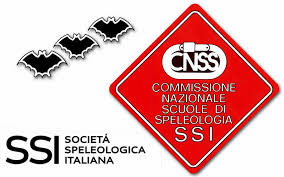 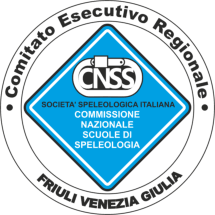 Associazione di protezione ambientaleFondata nel 1903Membro dell’Union Internationale de SpèlèologieCOMMISSIONE NAZIONALE SCUOLE DI SPELEOLOGIACOMITATO ESECUTIVO REGIONALE DEL FRIULI-VENEZIA-GIULIACORSO DI SPELEOLOGIA DI 2° LIVELLO“IN GROTTA A STUDIARE BIOLOGIA”Sabato 25 novembre 2023Scheda di iscrizioneCOMPILARE IN STAMPATELLO IN MANIERA CHIARA E COMPRENSIBILEIl/la sottoscritto/aCognome e nome …………………………………………………………………………………………………………………………….Noto/a a: …………………………………………………..…………………………………  il: …………………………………………….Residente a: …………………………………………….. Cap: …………… indirizzo: ……………………………………………….Email: …………………………………………………………… telefono: …………………………………………………………………Scuola di Speleologia SSI e/o Gruppo di appartenenza: ……………………………………………………………………ChiedeDi essere ammesso al corso di II livello, che si terrà, il 25 novembre 2023, presso la Grotta dei Cacciatori (Slivia) nonché presso la sede del Club Alpinistico Triestino.Il sottoscritto dichiara:Di essere Socio SSI in regola con l’annualità 2023:   SI       NO  Di sollevare gli organizzatori da ogni responsabilità per danni a persone o cose;Di essere a conoscenza che durante il corso saranno effettuate delle riprese video / foto;Di impegnarsi a versare la quota di iscrizione, a titolo di contributo spese, di euro 10,00.Data …………………………………..                                                    Firma……………………………………………….INFORMATIVA AI SENSI DEL CODICE DELLA PRIVACY (D.LGS 196/2003)Ai sensi e per gli effetti degli art 7 e 13 del D.Lgs 30 giugno 2003 n. 196 sulla tutela della privacy vi informiamo che: i dati personali forniti non saranno comunicati a terzi tranne che per le medesime finalità per le quali essi sono stati raccolti, e per finalità strettamente necessarie allo svolgimento del corso.Il sottoscritto esprime il consenso al trattamento ed alla comunicazione dei propri dati personali con le modalità e per le finalità previste dalla legge sulla privacy.Data……………………………………………                                       Firma……………………………….